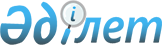 О приостановлении действия решения маслихата района Алтай от 22 ноября 2018 года № 38/3-VІ "Об оказании социальной поддержки специалистам государственных организаций, проживающим и работающим в сельских населенных пунктах района Алтай"
					
			Утративший силу
			
			
		
					Решение маслихата района Алтай Восточно-Казахстанской области от 27 февраля 2020 года № 62/3-VI. Зарегистрировано Департаментом юстиции Восточно-Казахстанской области 11 марта 2020 года № 6760. Утратило силу решением маслихата района Алтай Восточно-Казахстанской области от 11 июня 2020 года № 67/3-VI
      Сноска. Утратило силу решением маслихата района Алтай Восточно-Казахстанской области от 11.06.2020 № 67/3-VI (вводится в действие по истечении десяти календарных дней после дня его первого официального опубликования).

      Примечание ИЗПИ.

      В тексте документа сохранена пунктуация и орфография оригинала.
      В соответствии с пунктом 1 статьи 46 Закона Республики Казахстан от 6 апреля 2016 года "О правовых актах", маслихат района Алтай РЕШИЛ:
      1. Приостановить до 1 августа 2020 года действие решения маслихата района Алтай от 22 ноября 2018 года № 38/3 - VІ "Об оказании социальной поддержки специалистам государственных организаций, проживающим и работающим в сельских населенных пунктах района Алтай" (зарегистрировано в Реестре государственной регистрации нормативных правовых актов № 5-12-172, опубликовано в Эталонном контрольном банке нормативных правовых актов Республики Казахстан в электронном виде 11 декабря 2018 года).
      2. Настоящее решение вводится в действие по истечении десяти календарных дней после дня его первого официального опубликования.
					© 2012. РГП на ПХВ «Институт законодательства и правовой информации Республики Казахстан» Министерства юстиции Республики Казахстан
				
      Секретарь маслихата района Алтай 

Л. Гречушникова
